 MČ Praha - Březiněves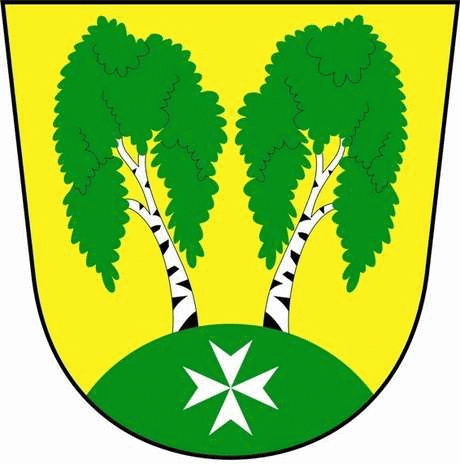 U Parku 140/3, 182 00 Praha 8      Zápis z 18. zasedání             Zastupitelstva MČ Praha – Březiněves									  Číslo:                                 19   									  Datum:                16.03.2016Zasedání  bylo zahájeno v 17:30 hod. starostou Ing. Jiřím Haramulem. Přítomní zastupitelé: dle prezenční listinyOmluveni: Ing. Jan VocelProgram:Kontrola zápisu č. 18.Zvýšení rozpočtu na rok 2016 – účelová investiční dotace na akci: Čistírna vody pro rekreační rybník. Zvýšení rozpočtu na rok 2016 – účelová neinvestiční dotace pro místní lidovou knihovnu.Zvýšení rozpočtu na rok 2016 -  doplatek podílu městským částem hl. m.  Prahy z obdrženého odvodu z VHP a jiných technických herních zařízení za období 1.10.2015 – 31.12.2015.Předběžné oznámení k projektu: Čistírna vody pro rekreační rybník. Žádost o stanovisko p. Martina Čermáka za účelem projednání výstavby RD na parc. č. 426/198 k.ú. Březiněves. Žádost Ing. Josefa Palase o souhlas se stavbou plotu.Různé.K bodu č. 1 -  Kontrola zápisu č. 15.Všechny body tohoto zápisu byly splněny. K bodu č. 2 - Zvýšení rozpočtu na rok 2016 – účelová investiční dotace na akci: Čistírna vody pro rekreační rybník. Starosta předložil zastupitelům ke schválení Zvýšení rozpočtu na rok 2016 – účelovou investiční dotaci ve výši 4 MIO Kč na akci: Čistírna vody pro rekreační rybník, která byla schválena Zastupitelstvem hl. m. Prahy usnesením č. 14/23 ze dne 25.2.2016. Usnesení č. 1.19/16ZMČ Praha – Březiněves projednalo a schválilo Zvýšení rozpočtu na rok 2016 – účelovou investiční dotaci ve výši 4 MIO Kč na akci: Čistírna vody pro rekreační rybník, která byla schválena Zastupitelstvem hl. m. Prahy usnesením č. 14/23 ze dne 25.2.2016. Zodpovídá: starosta Ing. Jiří Haramul.													Pro:		9 hlasů										Proti:		0 hlasů										Zdržel se:	0 hlasů K bodu č. 3 - Zvýšení rozpočtu na rok 2016 – účelová neinvestiční dotace pro místní lidovou knihovnu.Starosta předložil zastupitelům ke schválení Zvýšení rozpočtu na rok 2016 – účelovou neinvestiční dotaci ve výši 8.000,-Kč pro místní lidovou knihovnu, která byla schválena Zastupitelstvem hl. m. Prahy usnesením č. 14/66 ze dne 25. 2. 2016.Usnesení č. 2.19/16ZMČ Praha – Březiněves projednalo a schválilo Zvýšení rozpočtu na rok 2016 – účelovou neinvestiční dotaci ve výši 8.000,-Kč pro místní lidovou knihovnu, která byla schválena Zastupitelstvem hl. m. Prahy usnesením č. 14/66 ze dne 25. 2. 2016.Zodpovídá: starosta Ing. Jiří Haramul.						Pro:		9 hlasů										Proti:		0 hlasů										Zdržel se:	0 hlasů K bodu č. 4 -  Zvýšení rozpočtu na rok 2016 -  doplatek podílu městským částem hl. m.  Prahy z obdrženého odvodu z VHP a jiných technických herních zařízení za období 1.10.2015 – 31.12.2015.Starosta předložil zastupitelům ke schválení Zvýšení rozpočtu na rok 2016 -  doplatek podílu městským částem hl. m.  Prahy z obdrženého odvodu z VHP a jiných technických herních zařízení za období 1.10.2015 – 31.12.2015, schválené Zastupitelstvem hl.m. Prahy usnesením č. 14/25, pro MČ Praha – Březiněves finanční částku ve výši 26.000,-Kč. Usnesení č. 3.19/16ZMČ Praha – Březiněves projednalo a schválilo Zvýšení rozpočtu na rok 2016 -  doplatek podílu městským částem hl. m.  Prahy z obdrženého odvodu z VHP a jiných technických herních zařízení za období 1.10.2015 – 31.12.2015, schválené Zastupitelstvem hl.m. Prahy usnesením č. 14/25 - pro MČ Praha – Březiněves finanční částku ve výši 26.000,-Kč. Doplatek je určen na podporu činností nestátních neziskových organizací působících na území MČ hl. m. Prahy, které zajišťují dlouhodobě organizovanou sportovní výchovu mládeže registrované v jednotlivých nestátních organizacích, pro sport, kulturu, školství, zdravotnictví a sociální oblast.  Zodpovídá: starosta Ing. Jiří Haramul.   										Pro:		9 hlasů										Proti:		0 hlasů										Zdržel se:	0 hlasůK bodu č. 5 - Předběžné oznámení k projektu: Čistírna vody pro rekreační rybník. Starosta předložil zastupitelům návrh na zveřejnění Výzvy k podání nabídek (zadávací dokumentace) na zjednodušené podlimitní řízení podle zákona č. 137/2006 Sb., o veřejných zakázkách, ve znění pozdějších předpisů na veřejnou zakázku: „Čistírna vody pro rekreační rybník Březiněves“ a požádal zastupitele o navražení členů hodnotící komise.Usnesení č. 4.19/16ZMČ Praha – Březiněves projednalo a schválilo:a)  Zveřejnění Výzvy k podání nabídek (zadávací dokumentace) na zjednodušené podlimitní řízení podle zákona č. 137/2006 Sb., o veřejných zakázkách, ve znění pozdějších předpisů na veřejnou zakázku: „Čistírna vody pro rekreační rybník Březiněves“, na profilu zadavatele VVZ.Zveřejnění výzvy: 18.03.2016.Lhůta pro podání nabídek končí dne: 04. 04. 2016 v 10:00 hodin. Termín otevírání obálek: 04.04.2016 v 10:05 hodin.  Nabídky budou přijímány na adrese MČ Praha - Březiněves, U Parku 140/3, Praha 8.b) Členy hodnotící komise pro veřejnou zakázku: „Čistírna vody pro rekreační rybník Březiněves:Členové:						Náhradníci:Ing. Jiří Haramul						Zdenka Chaloupecká	Ing. Vladimír Jisl					Zdeňka Maděrová     	Zdeněk Korint						Mgr. Martin PřevrátilPetr Petrášek						Ing. Martin JavorníkIng. Jan Vocel 				              		Martina VilímkováZodpovídá: starosta Ing. Jiří Haramul. 											Pro:		9 hlasů										Proti:		0 hlasů										Zdržel se:	0 hlasůK bodu č. 6 – Žádost o stanovisko p. Martina Čermáka za účelem projednání výstavby RD na parc. č. 426/198 k.ú. Březiněves. Předseda stavební komise Ing. Vladimír Jisl předložil zastupitelům k projednání žádost p. Martina Čermáka o stanovisko k projektové dokumentaci k výstavbě rodinného domu, na parc. č. 426/198 k. ú. Březiněves, ve sloučeném územním a stavebním řízení.Usnesení č. 5.19/16 ZMČ Praha – Březiněves projednalo a schválilo projektovou dokumentaci  výstavby rodinného domu, na parc. č. 426/198 k. ú. Březiněves, pro sloučené územní a stavební řízení. Projektová dokumentace byla vypracována Ing. arch. Danielem Smitkou PhD, Starého 27, Praha 6 v 1/2016.Zodpovídá: předseda stavební komise Ing. Vladimír Jisl.				Pro:		9 hlasů										Proti:		0 hlasů										Zdržel se:	0 hlasůK bodu č. 7 -  Žádost Ing. Josefa Palase o souhlas se stavbou plotu.Předseda stavební komise Ing. Vladmír Jisl předložil zastupitelům k projednání žádost pana Ing. Josefa Palase o souhlas se stavbou plotu na jeho vlastním pozemku č. parc. 280/2 k. ú. Březiněves, který hraničí s pozemky hl. m. Prahy se svěřenou správou nemovitostí ve vlastnictví obce - MČ Praha – Březiněves parc. č. 281/2 a 280/3. Celkem se jedná o společnou hranici v délce 8 metrů. Plot bude ze ZN/PVC pletiva, vysoký 180 cm.Usnesení č. 6.19/16ZMČ Praha – Březiněves projednalo a schválilo výstavbu plotu na pozemku č. parc. 280/2 k. ú. Březiněves, který hraničí s pozemky hl. m. Prahy se svěřenou správou nemovitostí ve vlastnictví obce - MČ Praha – Březiněves parc. č. 281/2 a 280/3. Celkem se jedná o společnou hranici v délce 8 metrů. Plot bude ze ZN/PVC pletiva, vysoký 180 cm.Zodpovídá: předseda stavební komise Ing. Vladimír Jisl. 				Pro:		9 hlasů										Proti:		0 hlasů										Zdržel se:	0 hlasůK bodu č. 8 – Různé:Slib zastupitelstva MČ Praha – BřeziněvesNa základě rozsudku Nejvyššího správního soudu sp. zn. 7 As 201/2015-25 ze dne 7.1.2016 je nutné složit slib zastupitelstva městské části ve znění uvedeném v § 50 odst. 3 zákona o hlavním městě Praze. Pokud tedy členové zastupitelstva městské části složili slib ve znění odlišném od znění uvedeného v citovaném rozsudku Nejvyššího správního soudu, je nutné složit slib znovu. V zákoně je uvedeno znění: „….Slibuji na svou čest a svědomí, že svoji funkci budu vykonávat svědomitě, v zájmu hlavního města Prahy a jeho občanů…atd“ Pokud bylo ve slibu uvedeno“…Slibuji na svou čest a svědomí, že svoji funkci budu vykonávat svědomitě, v zájmu MČ Praha – Březiněves a jejích občanů….atd“ je slib neplatný a musí se složit znovu. Z tohoto důvodu starosta požádal přítomné zastupitele o nové složení slibu. To, že v tuto chvíli zastupitelé nemají složený slib, nic nemění na tom, že jejich mandát vznikl zvolením, neboť složení slibu je podmínkou dalšího trvání mandátu, nikoli jeho vzniku. Tzn. že všechna přijatá usnesení jsou platná. Možnost účastnit se zasedání zastupitelstva a hlasovat o navržených usneseních je spojena již se vznikem mandátu. Usnesení č. 7.19/16ZMČ Praha – Březiněves složilo slib zastupitelstva městské části ve znění uvedeném v § 50 odst. 3 zákona o hlavním městě Praze a jeho složení potvrdili svým podpisem.  Zodpovídá: starosta Ing. Jiří Haramul. 						Pro:		9 hlasů										Proti:		0 hlasů										Zdržel se:	0 hlasůŽádost společnosti ELTODO, a.s., o vyjádření k PD a souhlas vlastníka pro vydání územního souhlasu / územního rozhodnutí na akci „Přisvětlení přechodu pro chodce ulice Na Hlavní, Praha 8 – Březiněves“.Předseda stavební komise Ing. Vladimír Jisl předložil zastupitelům k projednání a ke schválení Žádost společnosti ELTODO, a.s., o vyjádření k PD a souhlas vlastníka pro vydání územního souhlasu / územního rozhodnutí na akci „Přisvětlení přechodu pro chodce ulice Na Hlavní, Praha 8 – Březiněves“.Usnesení č. 8.19/16ZMČ Praha – Březiněves projednalo a schválilo: projektovou dokumentaci na akci: „Přisvětlení přechodu pro chodce ulice Na Hlavní, Praha 8 – Březiněves“ vypracovanou společností ELTODO, a.s., Novodvorská 1010/14, Praha 4, v 12/2015. Zodpovědný projektant: Ing. Průša.   Dále Zastupitelstvo MČ Praha – Březiněves souhlasí s akcí: „Přisvětlení přechodu pro chodce ulice Na Hlavní, Praha 8 – Březiněves“ k dotčenému pozemku 354 k. ú. Březiněves, ve vlastnictví hl. m. Prahy, se svěřenou správou nemovitostí ve vlastnictví MČ Praha – Březiněves.Zodpovídá: předseda stavební komise Ing. Vladimír Jisl.				Pro:		9 hlasů										Proti:		0 hlasů										Zdržel se:	0 hlasůŽádost o grant na MV na stavební úpravy hasičské zbrojnice. Zastupitel Petr Petrášek informoval zastupitele o podané žádosti o grant na Ministerstvo vnitra na stavební úpravy hasičské zbrojnice, ke které je nutné doložit souhlas zastupitelstva s garancí spoluúčasti financování MČ Praha – Březiněves.Usnesení č. 9.19/16ZMČ Praha – Březiněves projednalo a schválilo podání žádosti o grant na Ministerstvo vnitra, vedeným pod č.j. MV-178851-3/PO-IZS-2015 – stavební úpravy hasičské zbrojnice,  jejíž součástí je při přidělení grantu garance spoluúčasti financování MČ Praha – Březiněves  ve výši 800.000,- Kč. Zodpovídá: zastupitel Petr Petrášek.						Pro:		9 hlasů										Proti:		0 hlasů										Zdržel se:	0 hlasůOdpisový plán  MČ Praha – Březiněves na  rok 2016Starosta předložil zastupitelům ke schválení Odpisový plán MČ Praha – Březiněves.Usnesení č. 10.19/16ZMČ Praha – Březiněves projednalo a schválilo Odpisový plán Městské části Praha - Březiněves na rok 2016 v předloženém znění. Zodpovídá: Ing. Jiří Haramul.							Pro:		9 hlasů										Proti:		0 hlasů										Zdržel se:	0 hlasůOdpisový plán Mateřské školy, příspěvkové organizace, na rok 2016Starosta předložil zastupitelům ke schválení Odpisový plán Mateřské školy, příspěvkové organizace, na rok 2016 v předloženém znění.  Usnesení č. 11.19/16 ZMČ Praha – Březiněves projednalo a schválilo Odpisový plán Mateřské školy Březiněves, příspěvkové organizace, na rok 2016, v předloženém znění. Zodpovídá: Ing. Jiří Haramul. 							Pro:		9 hlasů										Proti:		0 hlasů										Zdržel se:	0 hlasůStatut sociálního fondu Městské části Praha – BřeziněvesUsnesení č. 12.19/16ZMČ Praha – Březiněves projednalo a schválilo Statut sociálního fondu Městské části Praha – Březiněves v předloženém znění. Statut nabývá platnosti dnem jeho schválení Zastupitelstvem MČ Praha – Březiněves s účinností od 1.1.2016. Zodpovídá: Ing. Jiří Haramul.							Pro:		9 hlasů										Proti:		0 hlasů										Zdržel se:	0 hlasůStarosta podal zastupitelům následující informaci k církevním restitucím: na základě námi podaného trestního oznámení (schváleného ZMČ Praha – Březiněves dne 28.12.2015, usnesením č. 5.15/15, adresovaného na Městské státní zastupitelství ve věci vedení správních řízení o vydání zemědělských nemovitostí na základě výzev Suverénního řádu Maltézských rytířů – Českého Velkopřevorství podle § 9 odst. 1 zákona č. 428/2012 Sb., jsme na doručenou odpověď reagovali zasláním odvolání proti tomuto rozhodnutí na Městské státní zastupitelství. Změna rozpočtu za 3/2016Předseda finančního výboru Ing. Jan Vocel seznámil zastupitele se změnami rozpočtu za 3/2016.Usnesení č. 13.19/16ZMČ Praha – Březiněves projednalo a schválilo Změnu rozpočtu za 3/2016 v předloženém znění. Zodpovídá: předseda finančního výboru Ing. Jan Vocel.										Pro:		9 hlasů										Proti:		0 hlasů										Zdržel se:	0 hlasůSmlouva o poskytování softwarových služeb – systém Tritius (pro knihovnu)Předseda finančního výboru, Ing. Jan Vocel, předložil zastupitelům k projednání Smlouvu o poskytování softwarových služeb – systém Tritius, který je určen pro digitalizaci místní knihovny. Usnesení č. 14.19/16ZMČ Praha – Březiněves projednalo a schválilo Smlouvu o poskytování softwarových služeb – systém Tritius, se společností Lanius s.r.o.,  se sídlem Jiráskova 1775, Tábor. Systém je určen pro digitalizaci místní knihovny. Zodpovídá: Ing. Jan Vocel. 										Pro:		9 hlasů										Proti:		0 hlasů										Zdržel se:	0 hlasů						Předseda stavební komise Ing. Vladimír Jisl informoval zastupitele o plánovaných opravách následujících komunikací v MČ Praha – Březiněves, jejichž investorem bude OTV - odbor technické vybavenosti Magistrátu hl.m. Prahy. Bude se jednat o následující komunikace:Na Poli (oprava povrchu a rozšíření na 10m),Skřivánčí (oprava povrchu),V Křepelkách a Za Sadem (oprava povrchu a prostorové uspořádání),K Březince (oprava povrchu v rozsahu: od MŠ k ulici Na Hlavní),Bezinková (oprava povrchu komunikace okolo rybníku Pokorňák),Bezinková (od ul. Na Hlavní k trafostanici – oprava povrchu -  celkové řešení s možností rozšíření komunikace).         	   	     Zdeněk Korint				                Ing. Jiří Haramul               zástupce starosty MČ Praha – Březiněves                                    starosta MČ Praha – BřeziněvesZasedání zastupitelstva bylo ukončeno v 19:10hod.Zapsala: Martina Vilímková Ověřili:  Zdeněk Korint	Petr PetrášekDalší termín zasedání zastupitelstva bude stanoven operativně. 